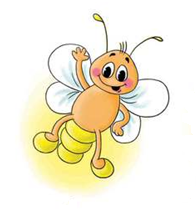 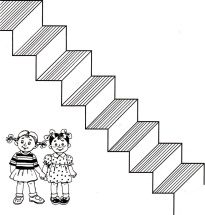 Фамилия, имя участника  ___________________________________________________________________Задание № 1. Нарисуй столько же    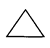 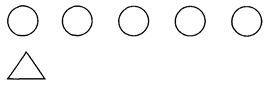 Задание № 2. Вставь пропущенные числа.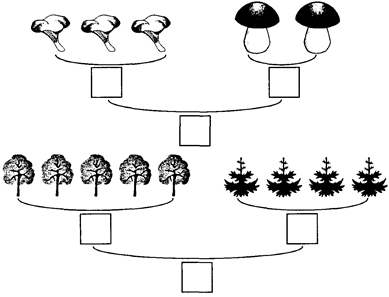 Задание № 3. Соедини по порядку.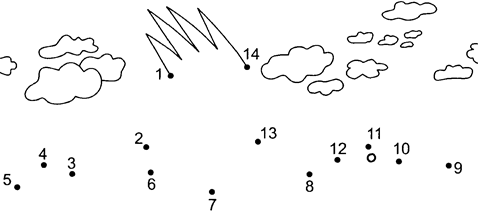 Задание № 4. Соедини линиями ключик и замочек и раскрась их одним цветом.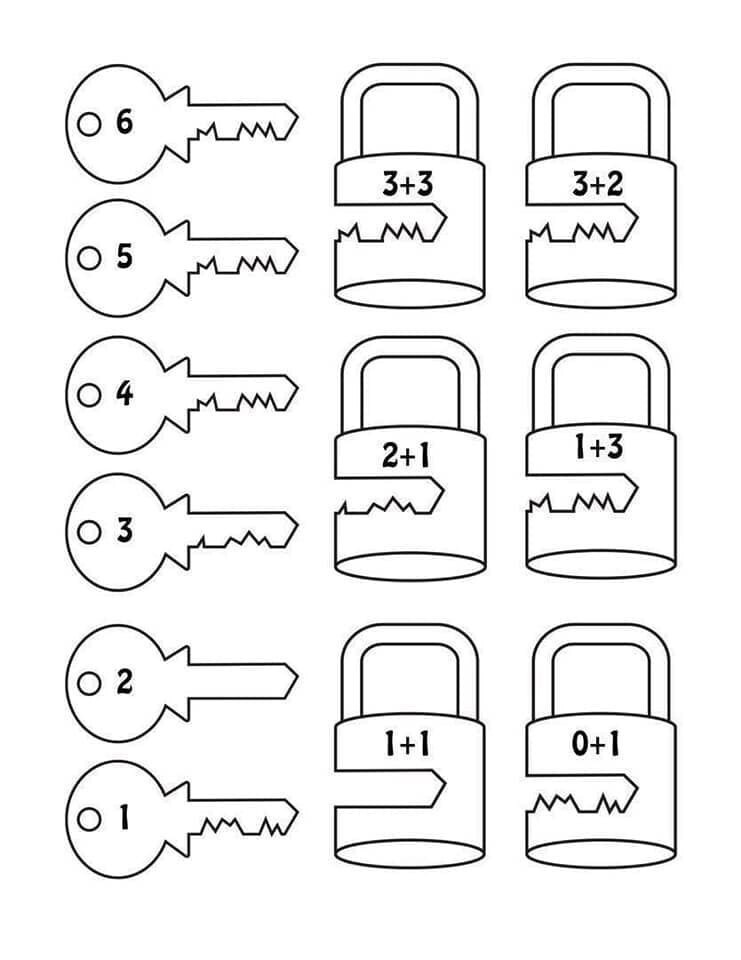 Задание № 5. Раскрась пятый по счёту гриб.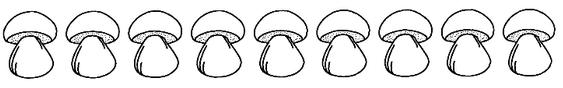 Задание № 6. Найди и раскрась на картинке заданные предметы.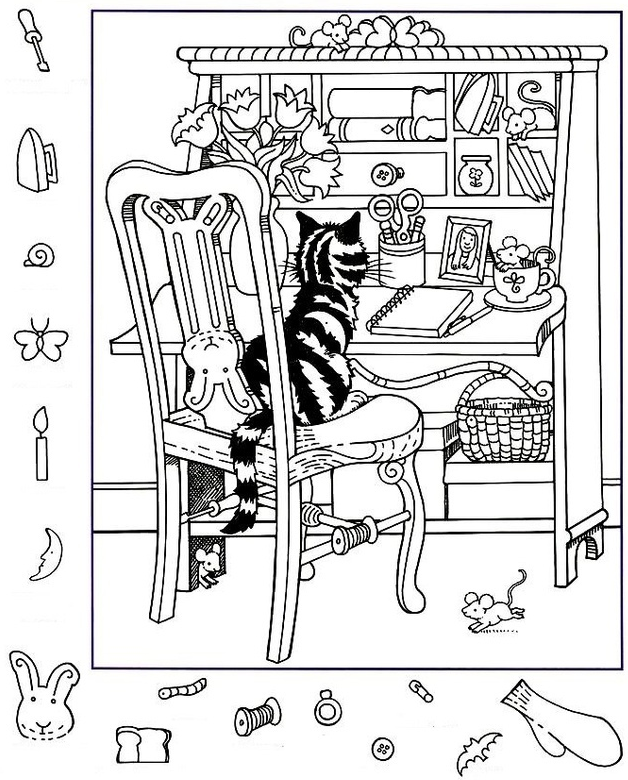 Задание № 7. Помоги бабочке добраться до цветка. Путь раскрась.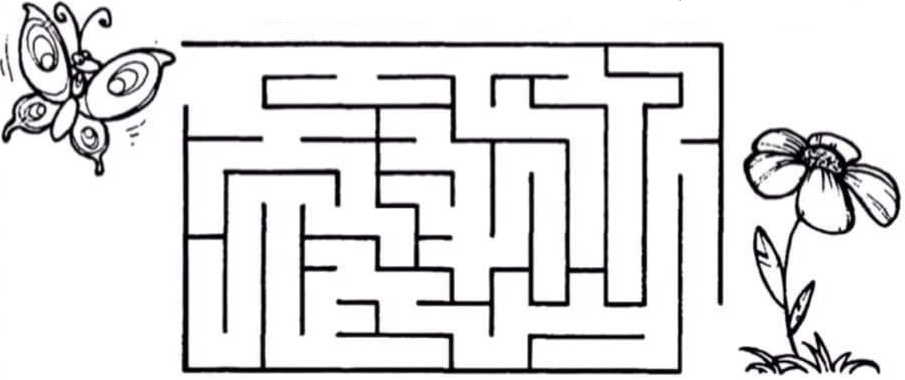 Задание № 8. Впиши недостающие цифры.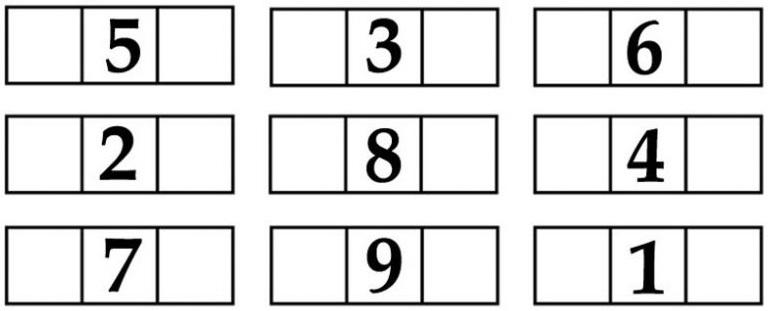 Задание № 9. Дорисуй белочек по образцу.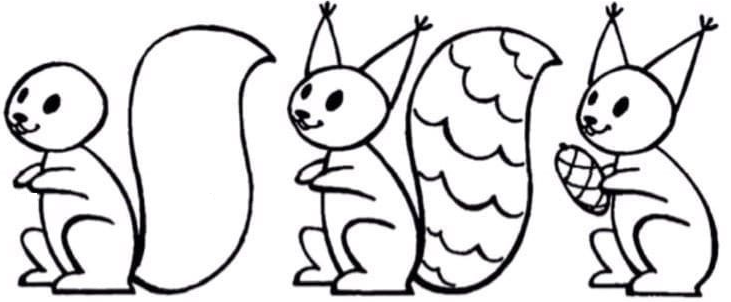 